INFORMACJA O LOKALU UŻYTKOWYMznajdującym się w budynku mieszkalnym wielorodzinnym położonym w Świdwinie przy ulicy Dobrejdane lokaluObręb/działka: 					Obręb 11/ działka 8/11Powierzchnia całkowita				68,94 m2Usytuowanie					parter, front, wejście od ul. DobrejInstalacje		energia elektryczna (Najemca zawiera umowę z dostawcą energii), zimna i ciepła woda, centralne ogrzewanie, instalacja wod-kan.Wentylacja					mechaniczna, klimatyzacjawarunki ofertyNa jaką działalność możesz wynająć ten lokal	na działalność handlową lub usługowąMinimalna stawka czynszu netto za 1m2		35,00 zł Okres, na który zawrzemy umowę najmu	3 lataWysokość wadium	6.000,00 zł	Rachunek bankowy do wpłaty wadiumudział w konkursieSKŁADANIE OFERT		od 26 marca 2024r.  do 30 kwietnia 2024 r. do godz. 10:00 w Społecznej Inicjatywie Mieszkaniowej „KZN-Zachodniopomorskie” Sp. z o.o. ul. Zwycięstwa 236B/1, 75-665 KoszalinOTWARCIE OFERT	6 maja 2024r. w Społecznej Inicjatywie Mieszkaniowej KZN-Zachodniopomorskie Sp. z o.o. ul. Zwycięstwa 236B/1, 75-665 Koszalinkontakt z namiOBEJRZYJ LOKALNasz przedstawiciel umożliwi Ci obejrzenie	 606 366 676lokalu. Pamiętaj, że obejrzenie lokalu będzie możliwe wyłącznie po wcześniejszym umówieniu sięINFORMACJA O KONKURSIE 		Społeczna Inicjatywa Mieszkaniowa KZN-Zachodniopomorskie Sp. z o.o. ul. Zwycięstwa 236B/1, 75-665 Koszalin                                                                                                   606 366 676                                                                                                   Osoba do kontaktu: Agnieszka AdamikinformACJE DODATKOWELokal przeznaczony jest na działalność handlową lub usługową.Przewiduje się możliwość zamontowania na elewacji budynku reklamy świetlnej, szyldu itp., każda z możliwości wymaga dodatkowej zgody Wynajmującego oraz  dodatkowej  opłaty.Koniecznie obejrzyj lokal w środku, możesz też zabrać ze sobą własnego specjalistę. Upewnij się, że lokal będzie odpowiedni dla Twojej działalności.Do udziału w procedurze konkursowej zapraszamy do Społecznej Inicjatywie Mieszkaniowej „KZN-Zachodniopomorskie” 
Sp. z o.o. ul. Zwycięstwa 236B/1, 75-665 KoszalinZapoznaj się z opisem stanu technicznego lokalu, który otrzymasz, kiedy będziesz oglądać lokal. Udostępnimy Ci także plan lokalu.Zapoznaj się z pełną treścią Ogłoszenia o Konkursie Ofert, Regulaminem i wzorem umowy najmu.Rzut Lokalu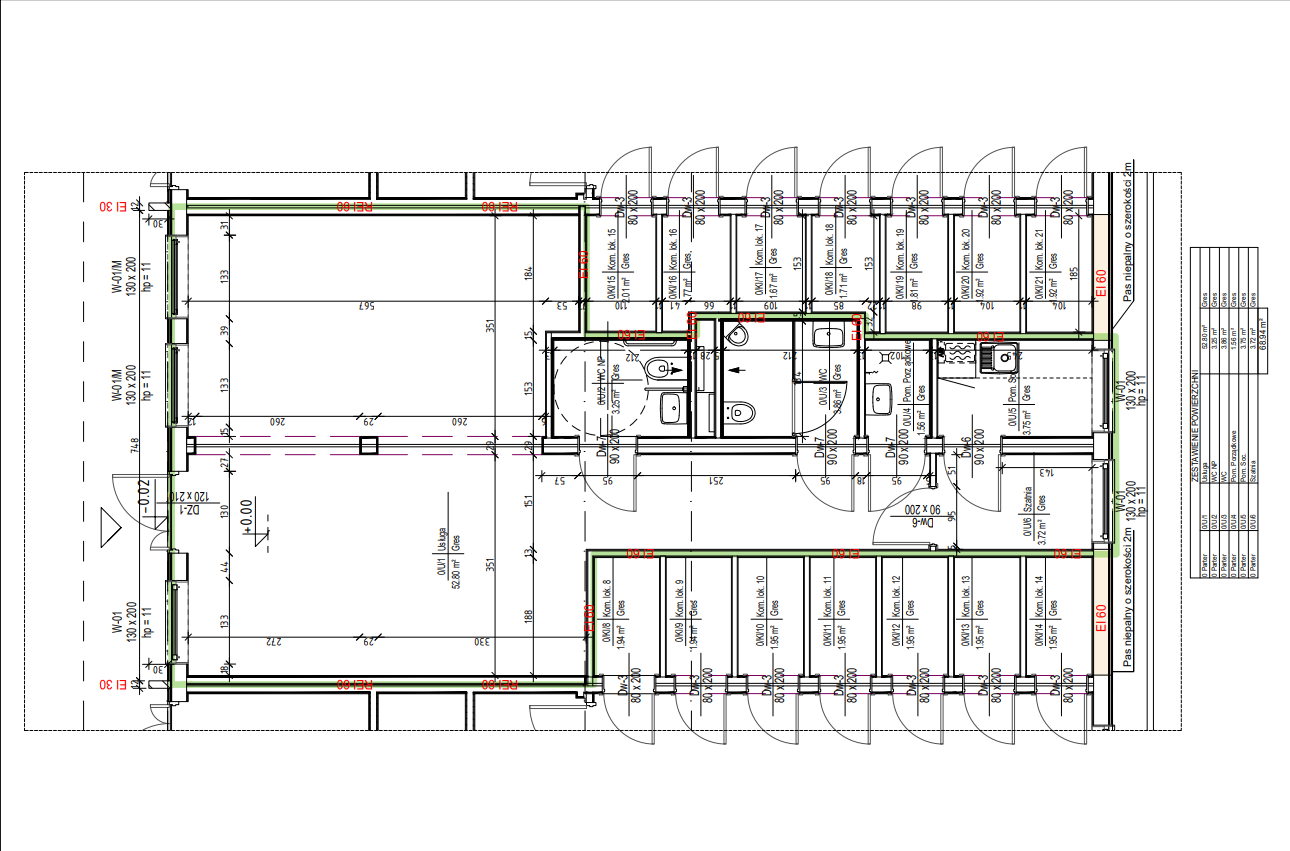 